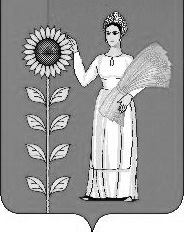 СОВЕТ ДЕПУТАТОВ СЕЛЬСКОГО ПОСЕЛЕНИЯТИХВИНСКИЙ СЕЛЬСОВЕТДобринского муниципального района Липецкой областиРоссийской Федерации17-я сессия VсозываР Е Ш Е Н И Е23.12.2016 г.                           д.Большая Плавица                                  № 64-рсО бюджете сельского поселения Тихвинский сельсовет Добринского муниципального района Липецкой области Российской Федерации на 2017 год и плановый период 2018 и 2019 годыРассмотрев представленный администрацией сельского поселения Тихвинский сельсовет проект решения «О бюджете сельского поселения Тихвинский сельсовет Добринского муниципального района Липецкой области  Российской Федерации  на 2017 год и плановый период 2018 и 2019 годы», руководствуясь Положением «О бюджетном  процессе сельского поселения Тихвинский сельсовет», ст. 30 Устава сельского поселения  Тихвинский сельсовет Добринского муниципального района, учитывая рекомендации публичных слушаний и постоянных комиссий, Совет депутатов сельского поселения Тихвинский сельсовет РЕШИЛ:1. Принять бюджет сельского поселения Тихвинский сельсовет Добринского муниципального района Липецкой области Российской Федерации на 2017 год и плановый период 2018 и 2019 годы (прилагается).2. Направить указанный нормативно-правовой акт  главе сельского поселения для подписания и официального обнародования.3. Настоящее решение вступает в силу с 1 января 2017 года.Председатель Совета депутатов   сельского поселения Тихвинский сельсовет                                                     А.Г.КондратовПринят                                                              решением Совета депутатов сельского  поселения  Тихвинский сельсовет № 64-рс от 23.12. 2016г.                                                     « О бюджете сельского поселения Тихвинский сельсовет Добринского муниципального района Липецкой области Российской Федерации на 2017 год и плановый период 2018 и 2019 годы ».Бюджет сельского поселения Тихвинский сельсовет Добринского муниципального района Липецкой области Российской Федерации на 2017 год и плановый период 2018 и 2019 годыСтатья 1. Основные характеристики бюджета сельского поселения на 2017 год и на плановый период 2018 и  2019 годов.1.Утвердить основные характеристики бюджета сельского поселения на 2017 год:1) общий объем доходов бюджета сельского поселения в сумме 6 290 613,00 рублей;  2) общий объем расходов бюджета сельского поселения в сумме 6 090 613,00 рублей;3) Профицит на 2017 год в сумме 200 000,00 рублей.2.Утвердить основные характеристики бюджета сельского поселения  на 2018  год и на 2019 год:1) общий объем доходов бюджета сельского поселения на 2018 год  в сумме  3 071 200,00 рублей и на 2019 год в сумме 3 109 200,00 рублей;2)общий объем расходов бюджета сельского поселения на 2018 год в сумме 3 071 200,00 рублей, в том числе условно утвержденные расходы в сумме   рубля, и на 2019  год  в сумме  3 109 200,00 рублей, в том числе условно утвержденные расходы в сумме   рублей.3)Утвердить источники финансирования дефицита бюджета сельского поселения на 2017 год и на плановый период 2018 и 2019 годов согласно приложению 1 к настоящему решению.Статья 2. Нормативы формирования доходов бюджета сельского поселения 1.Утвердить, что бюджет сельского поселения в 2017 году и плановый период 2018 и 2019 годов формируется  за счет налоговых и неналоговых доходов в соответствии с законодательством Российской Федерации о налогах и сборах.Статья 3. Главные администраторы доходов и источников финансирования дефицита бюджета1.Утвердить перечень главных администраторов доходов бюджета сельского поселения на 2017 год и на плановый период 2018 и 2019 годов согласно приложению 2 к настоящему решению.2. Утвердить перечень главных администраторов  источников  внутреннего финансирования  дефицита  бюджета сельского поселения на 2017 год и на плановый период 2018 и 2019 годов согласно приложению 3 к настоящему решению. 3. Утвердить перечень главных администраторов доходов бюджета сельского поселения – территориальных органов федеральных органов исполнительной власти на 2017 год и на плановый период 2018 и 2019 годов согласно приложению 4 к настоящему решению.Статья 4 . Объемы поступлений доходов в бюджет сельского поселения1.Учесть в бюджете сельского поселения  объем поступления доходов:                  1) на 2017 год согласно приложению 4 к настоящему решению,                  2) на плановый период 2018 и 2019 годов согласно приложению 6 к настоящему решению. Статья 5. Бюджетные ассигнования бюджета сельского поселения на 2017 год и на плановый период 2018 и 2019 годов1.Утвердить распределение бюджетных ассигнований сельского поселения  по разделам и подразделам классификации расходов бюджетов Российской Федерации:1)  на 2017 год согласно приложению 7 к настоящему решению;2) на плановый период 2018 и 2019 годов согласно приложению 8 к настоящему решению.2.Утвердить ведомственную структуру расходов бюджета сельского поселения:1) на 2017 год  согласно приложению 9 к настоящему решению;2) на плановый период 2018 и 2019 годов согласно приложению 10 к настоящему решению.3.Утвердить распределение расходов бюджета сельского поселения по разделам, подразделам, целевым статьям (муниципальным программам и непрограммным направлениям деятельности), группам видов расходов классификации расходов бюджетов Российской Федерации:1) на 2017 год согласно приложению 11 к настоящему решению;2) на плановый период 2018 и 2019 годов согласно приложению 12 к настоящему решению.4.Утвердить объем межбюджетных трансфертов, предусмотренных к получению из областного бюджета:1) на 2017 год  в сумме 2 338 800,00 рублей согласно приложению 13 к настоящему решению;2) на 2018 год в сумме 1 590 200,00 рублей  и на 2019 год в сумме  1 596 200,00 рублей, согласно приложению 14 к настоящему решению. 5.Утвердить объем межбюджетных трансфертов, передаваемых бюджету муниципального района из бюджета сельского поселения на осуществление части полномочий по решению вопросов местного значения:1) на 2017 год в сумме 112 222,00 рублей согласно приложению 15 к настоящему решению;2) на 2018 год в сумме 112 222,00 рублей и на 2019 год в сумме 112 222,00 рублей согласно приложению 16 к настоящему решению;6. Утвердить объем межбюджетных трансфертов, предусмотренных к получению из районного бюджета :1) на 2017 год  в сумме 2 677 313,00 рублей согласно приложению 17 к настоящему решению;           Статья 6. Особенности использования средств, получаемых бюджетными учреждениями сельского поселения1. Утвердить, что в 2017 году бюджетные учреждения сельского поселения вправе использовать на обеспечение своей деятельности полученные ими средства от оказания платных услуг, безвозмездные поступления от физических и юридических лиц,  в том числе добровольные пожертвования, и средства от иной приносящей  доход деятельности на основании документа (генерального разрешения) главного распорядителя (распорядителя) бюджетных средств, в порядке, определяемом администрацией сельского поселения.2. Утвердить, что средства в валюте Российской Федерации, поступающие во временное распоряжение получателей средств бюджета сельского поселения в соответствии с законодательными и иными нормативными правовыми актами Российской Федерации, области, муниципального района и сельского поселения, учитываются на лицевых счетах, открытых им в администрации сельского поселения, в порядке, установленном администрацией сельского поселения.Статья 7. Муниципальные  заимствования, муниципальный  долг и предоставление муниципальных гарантий  сельского поселения1. Утвердить, что предельный объем муниципального долга сельского поселения на 2017 год равен 200 000,00 рублей.Утвердить верхний предел муниципального долга сельского поселения на 1 января 2018 года равен нулю, в том числе верхний предел долга по муниципальным гарантиям  сельского поселения равен нулю.         2. Утвердить, что предельный объем муниципального долга сельского поселения на 2018 год равен нулю.Утвердить верхний предел муниципального долга сельского поселения на 1 января 2019 года равен нулю, в том числе верхний предел долга по муниципальным гарантиям сельского поселения равен нулю. 3. Утвердить, что предельный объем муниципального долга сельского поселения на 2019 год равен нулю.Утвердить верхний предел муниципального долга сельского поселения на 1 января 2020 года равен нулю, в том числе верхний предел долга по муниципальным гарантиям сельского поселения  равен нулю.4.Утвердитьпредельный объем расходов на обслуживание муниципального долга сельского поселения на 2017 год в сумме 200 000,00 рублей.5.Утвердить Программу муниципальных заимствований сельчского поселения Тихвинский сельсовет на 2017 год и на плановый период 2018 и 2019 годов согласно приложению 18 к настоящему решению.Статья 8. Установление арендной  платыУтвердить базовый уровень годовой арендной платы за пользование муниципальным имуществом, находящимся в собственности поселения, в размере 500 рублей за 1 кв. метр.Статья 9. Особенности исполнения бюджета сельского поселения Установить перечень расходов бюджета сельского поселения на 2017 год, подлежащих финансированию в первоочередном порядке: заработная плата и начисления на нее, оплата коммунальных  услуг, безвозмездные перечисления бюджету Добринского муниципального района.Осуществлять доведение лимитов бюджетных обязательств до главных распорядителей средств бюджета сельского поселения на 2017 год по расходам, указанным в части 1 настоящей статьи. По остальным расходам доведение лимитов бюджетных обязательств,  производить с учетом ожидаемого исполнения бюджета сельского поселения.Установить в соответствии с частью 3 статьи 217 Бюджетного кодекса Российской Федерации, что основанием для внесения в 2017 году изменений в показатели сводной бюджетной росписи сельского поселения, связанные с особенностями исполнения бюджета сельского поселения и (или) перераспределения бюджетных ассигнований между главными распорядителями средств бюджета сельского поселения без внесения изменений в настоящее решение является:- передача полномочий по финансированию отдельных учреждений, мероприятий или расходов;- уточнение межбюджетных трансфертов из федерального, областного и районного бюджетов.                    Статья 10. Вступление в силу настоящего решенияНастоящее решение вступает в силу с 1 января 2017 года.Глава  сельского поселения  Тихвинский сельсовет                                                 А.Г.Кондратов       Приложение 1                                   к  решению Совета депутатов             сельского поселения Тихвинский сельсовет  №64  - рс от 23 декабря 2016г. «О бюджете сельского поселения   Тихвинский сельсоветДобринского  муниципального района Липецкой области Российской Федерации на 2017 год и   плановый период 2018 и 2019 годовИСТОЧНИКИ ФИНАНСИРОВАНИЯ ДЕФИЦИТА БЮДЖЕТАСЕЛЬСКОГО ПОСЕЛЕНИЯ НА  ГОД И НА ПЛАНОВЫЙ ПЕРИОД2018 и 2019 годов                                                                                                                                                Приложение 2                                   к  решению Совета депутатов             сельского поселения Тихвинский сельсовет  № 64  -рс от 23 декабря 2016г. «О бюджете сельского поселения   Тихвинский сельсоветДобринского  муниципального района Липецкой области Российской Федерации на 2017 год и   плановый период 2018 и 2019 годовПЕРЕЧЕНЬ ГЛАВНЫХ АДМИНИСТРАТОРОВДОХОДОВ БЮДЖЕТА СЕЛЬСКОГО ПОСЕЛЕНИЯ ТИХВИНСКИЙ СЕЛЬСОВЕТ ДОБРИНСКОГО МУНИЦИПАЛЬНОГО РАЙОНА ЛИПЕЦКОЙ ОБЛАСТИ НА 2017 ГОД И ПЛАНОВЫЙ ПЕРИОД 2018 И 2019 ГОДОВПриложение  3к   решению Совета депутатов  сельского поселения Тихвинский сельсовет №64 -рс от 23 декабря 2016г.«О бюджете сельского поселенияТихвинский сельсовет Добринскогомуниципального района Липецкой области Российской Федерации на 2017 год и   плановый период 2018 и 2019 годов»ПЕРЕЧЕНЬ ГЛАВНЫХ АДМИНИСТРАТОРОВИСТОЧНИКОВ ВНУТРЕННЕГО ФИНАНСИРОВАНИЯ ДЕФИЦИТА  БЮДЖЕТА СЕЛЬСКОГО ПОСЕЛЕНИЯ НА 2017 ГОД И ПЛАНОВЫЙ ПЕРИОД  2018 и 2019 ГОДОВПриложение  4к   решению Совета депутатов  сельского поселения Тихвинский сельсовет №64 -рс от 23 декабря 2016г.«О бюджете сельского поселенияТихвинский сельсовет Добринскогомуниципального района Липецкой области Российской Федерации на 2017 год и   плановый период 2018 и 2019 годов»Перечень  главных администраторов доходов  бюджета сельского поселения – территориальных органов федеральных органов исполнительной власти на 2017 год и  плановый период 2018 и 2019 годов<*> Администрирование поступлений по всем подстатьям соответствующей статьи осуществляется администратором, указанным в группировочном коде бюджетной классификации.                                                                                                                                         Приложение  5к  решению Совета депутатов  сельского поселения Тихвинский сельсовет №64 -рс  от 23 декабря 2016г.«О бюджете сельского поселенияТихвинский сельсовет Добринскогомуниципального района Липецкой области Российской Федерации на 2017 год и   плановый период 2018 и 2019	Приложение  6к   решению Совета депутатов  сельского поселения Тихвинский сельсовет №64 -рс  от 23 декабря 2016г.«О бюджете сельского поселенияТихвинский сельсовет Добринскогомуниципального района Липецкой области Российской Федерации на 2017 год и  плановый период 2018 и 2019 годовОбъем доходов по бюджету сельского поселения                                                                                                                        Тихвинский сельсовет на 2018 и 2019 гг. Приложение  7к  решению Совета депутатов  сельского поселения Тихвинский сельсовет №64 -рс от 23  декабря 2016г.«О бюджете сельского поселенияТихвинский сельсовет Добринскогомуниципального района Липецкой области Российской Федерации на 2017 год и  плановый период 2018 и 2019 годовРаспределение бюджетных ассигнований сельского поселения по разделам и подразделам  классификации расходов бюджетов Российской Федерации на 2017 год                                         руб.Приложение  8к  решению Совета депутатов  сельского поселения Тихвинский сельсовет №64 -рс  от 23 декабря 2016г.«О бюджете сельского поселенияТихвинский сельсовет Добринскогомуниципального района Липецкой области Российской Федерации на 2017 год и  плановый период 2018 и 2019 годовРаспределение бюджетных ассигнований сельского поселения по разделам и подразделам  классификации расходов бюджетов Российской Федерации на  плановый период                                2018 и 2019 годов                                                                   руб.				Приложение  9к  решению Совета депутатов  сельского поселения Тихвинский сельсовет №64 -рс  от 23 декабря 2016г.«О бюджете сельского поселенияТихвинский сельсовет Добринскогомуниципального района Липецкой области Российской Федерации на 2017 год и  плановый период 2018 и 2019 годовВЕДОМСТВЕННАЯ СТРУКТУРАрасходов бюджета сельского поселения на 2017 год						руб.		                                                                                                                                                       Приложение 10к   решения Совета депутатов  сельского поселения Тихвинский сельсовет №64 -рс 23 от декабря 2016г.«О бюджете сельского поселенияТихвинский сельсовет Добринскогомуниципального района Липецкой области Российской Федерации на 2017 год и  плановый период 2018 и 2019 годовВЕДОМСТВЕННАЯ   СТРУКТУРАрасходов бюджета сельского поселения на плановый период 2018 и 2019 годов						руб.		          Приложение  11к  решению Совета депутатов  сельского поселения Тихвинский сельсовет №64 –рс от 23  декабря 2016г.«О бюджете сельского поселенияТихвинский сельсовет Добринскогомуниципального района Липецкой области Российской Федерации на 2017 год и  плановый период 2018 и 2019 годовРаспределение расходов бюджета сельского поселения по разделам, подразделам,целевым статьям (муниципальным программам и непрограммным направлениям деятельности), группам видов расходов классификации расходовбюджетов Российской Федерации на 2017 год						руб.Приложение  12к   решению Совета депутатов  сельского поселения Тихвинский сельсовет №64 -рс от 23 декабря 2016г.«О бюджете сельского поселенияТихвинский сельсовет Добринскогомуниципального района Липецкой области Российской Федерации на 2017 год и  плановый период 2018 и 2019 годовРаспределение расходов бюджета сельского поселения по разделам,подразделам , целевым статьям (муниципальным программам и непрограммным направлениям деятельности), группам видов расходов классификации расходов бюджетов Российской Федерации на плановый период 2018 и 2019 годы					руб.	Приложение  13к   решению Совета депутатов  сельского поселения Тихвинский сельсовет №64 -рс  от 23  декабря 2016г.«О бюджете сельского поселенияТихвинский сельсовет Добринскогомуниципального района Липецкой области Российской Федерации на 2017 год и  плановый период 2018 и 2019 годовОбъем межбюджетных трансфертов, предусмотренных к получениюиз областного бюджета на 2017 год										                руб.Приложение  14к   решению Совета депутатов  сельского поселения Тихвинский сельсовет №64 -рс  от 23 декабря 2016г.«О бюджете сельского поселенияТихвинский сельсовет Добринскогомуниципального района Липецкой области Российской Федерации на 2017 год и н плановый период 2018 и 2019 годовОбъем межбюджетных трансфертов, предусмотренных к получениюиз областного бюджета на плановый период 2018 и 2019 годов										                руб.Приложение  15к   решению Совета депутатов  сельского поселения Тихвинский сельсовет №64 -рс  от 23  декабря 2016г.«О бюджете сельского поселенияТихвинский сельсовет Добринскогомуниципального района Липецкой области Российской Федерации на 2017 год и  плановый период 2018 и 2019 годовОбъем межбюджетных трансфертов, передаваемых бюджету муниципального района  из бюджета сельского поселения на осуществление части  полномочий  по решению вопросов местного значения  на 2017 годруб.Приложение  16к   решению Совета депутатов  сельского поселения Тихвинский сельсовет №64 -рс  от 23  декабря 2016г.«О бюджете сельского поселенияТихвинский сельсовет Добринскогомуниципального района Липецкой области Российской Федерации на 2017 год и  плановый период 2018 и 2019 годовОбъем межбюджетных трансфертов, передаваемых бюджету  муниципального района  из бюджета сельского поселения на осуществление части  полномочий  по решению вопросов местного значения  на плановый период  2018 и 2019 годовПриложение  17к   решению Совета депутатов  сельского поселения Тихвинский сельсовет №64 -рс  от 23 декабря 2016г.«О бюджете сельского поселенияТихвинский сельсовет Добринскогомуниципального района Липецкой области Российской Федерации на 2017 год и  плановый период 2018 и 2019 годовОбъем межбюджетных трансфертов, предусмотренных к получению из районного бюджета на 2017 годПриложение  18к   решению Совета депутатов  сельского поселения Тихвинский сельсовет №64 - рс  от 23 декабря 2016г.«О бюджете сельского поселенияТихвинский сельсовет Добринскогомуниципального района Липецкой области Российской Федерации на 2017 год и  плановый период 2018 и 2019 годовПРОГРАММА МУНИЦИПАЛЬНЫХ ЗАИМСТВОВАНИЙ СЕЛЬСКОГО ПОСЕЛЕНИЯ                             НА  2017 ГОД И НА ПЛАНОВЫЙ ПЕРИОД 2018 и 2019 ГОДОВНаименование групп, подгрупп,статей, подстатей, элементов, кодов экономической классификации источников внутреннего финансирования дефицита бюджетаКод администратораКод бюджетной классификации2017 год2018 год2019 годПолучение кредитов от других бюджетов бюджетной системы Российской Федерации бюджетами сельских поселений в валюте Российской Федерации91801 03 01 00 10 0000 710Погашение бюджетами сельских поселений кредитов от других бюджетов бюджетной системы Российской Федерации в валюте Российской Федерации91801 03 01 00 10 0000 810-200 000,00Увеличение прочих остатков денежных средств бюджетов сельских поселений91801 05 02 01 10 0000 510Уменьшение прочих остатков денежных средств бюджетов сельских поселений91801 05 02 01 10 0000610ИТОГО-200 000,00Код бюджетной классификации  Российской Федерации Код бюджетной классификации  Российской Федерации Наименование главного администратора доходов бюджета сельского поселенияНаименование главного администратора доходов бюджета сельского поселенияглавного администратора доходовдоходов бюджета сельского поселенияНаименование главного администратора доходов бюджета сельского поселенияНаименование главного администратора доходов бюджета сельского поселения918Администрация сельского поселения Тихвинский сельсовет Добринского муниципального района Липецкой области Российской Федерации9181 11 0513 10 0000 1201 11 0513 10 0000 120Доходы, получаемые в виде арендной платы за земельные участки, государственная собственность на которые не разграничена, и которые расположены в границах поселений, а также средства от продажи права на заключение договоров аренды указанных земельных участков9181 11 05025 10 0000 1201 11 05025 10 0000 120Доходы, получаемые в виде арендной платы, а также средства от продажи права на заключение договоров аренды за земли, находящиеся в собственности сельских поселений (за исключением земельных участков муниципальных бюджетных и автономных учреждений)9181 11 05075 10 0000 1201 11 05075 10 0000 120Доходы от сдачи в аренду имущества, составляющего казну сельских поселений (за исключением земельных участков)9181 14 06013 10 0000 4301 14 06013 10 0000 430Доходы от продажи земельных участков, государственная собственность на которые не разграничена и которые расположены в границах поселений9181 17 01050 10 0000 1801 17 01050 10 0000 180Невыясненные поступления, зачисляемые в бюджеты сельских  поселений9181 17 14030 10 0000 1801 17 14030 10 0000 180Средства самообложения граждан, зачисляемые в бюджеты сельских поселений9182 02 01001 10 0000 1512 02 01001 10 0000 151Дотации бюджетам сельских поселений на выравнивание бюджетной обеспеченности9182 02 01003 10 0000 1512 02 01003 10 0000 151Дотации бюджетам сельских поселений на поддержку мер по обеспечению сбалансированности бюджетов9182 02 01999 10 0000 1512 02 01999 10 0000 151Прочие дотации  бюджетам сельских поселений9182 02 02041 10 0000 151  2 02 02041 10 0000 151  Субсидии бюджетам сельских поселений на  строительство,   модернизацию, ремонт  и  содержание     автомобильных   дорог   общего пользования, в том числе дорог в поселениях  (за  исключением автомобильных   дорог  федерального значения)9182 02 02078 10 0000 1512 02 02078 10 0000 151Субсидии бюджетам сельских поселений на бюджетные инвестиции для модернизации объектов коммунальной инфраструктуры9182 02 02999 10 0000 1512 02 02999 10 0000 151Прочие субсидии бюджетам сельских поселений9182 02 03015 10 0000 1512 02 03015 10 0000 151Субвенции бюджетам сельских поселений на осуществление первичного воинского учета на территориях, где отсутствуют военные комиссариаты9182 02 03999 10 0000 1512 02 03999 10 0000 151Прочие субвенции бюджетам сельских поселений9182 02 04014 10 0000 1512 02 04014 10 0000 151Межбюджетные трансферты, передаваемые бюджетам сельских поселений из бюджетов муниципальных районов на осуществление части полномочий по решению вопросов местного значения в соответствии с заключенными соглашениями9182 07 05010 10 0000 1802 07 05010 10 0000 180Безвозмездные поступления от физических и юридических лиц на финансовое обеспечение дорожной деятельности, в том числе добровольных пожертвований, в отношении автомобильных дорог общего пользования местного значения сельских поселений  9182 07 05020 10 0000 1802 07 05020 10 0000 180Поступления от денежных пожертвований, предоставляемых физическими лицами получателям средств бюджетов сельских поселений9182 07 05030 10 0000 1802 07 05030 10 0000 180Прочие безвозмездные поступления в бюджеты сельских поселений9182 08 05000 10 0000 1802 08 05000 10 0000 180Перечисления из бюджетов сельских поселений (в бюджеты поселений) для осуществления возврата (зачета) излишне уплаченных или излишне  взысканных сумм налогов, сборов и иных платежей, а также сумм процентов за несвоевременное  осуществление такого возврата и процентов, начисленных на излишне взысканные суммы9182 19 05000 10 0000 1512 19 05000 10 0000 151Возврат остатков субсидий, субвенций и  иных межбюджетных трансфертов, имеющих целевое назначение, прошлых лет из  бюджетов сельских поселенийКод администратораКод бюджетной классификацииКод бюджетной классификацииНаименование главного администратора источников внутреннего финансирования бюджета91801 05 020110 0 000 510Увеличение прочих остатков денежных средств бюджетов сельских поселенийУвеличение прочих остатков денежных средств бюджетов сельских поселений91801 05 020110 0 000 610Уменьшение прочих остатков денежных средств бюджетов сельских поселенийУменьшение прочих остатков денежных средств бюджетов сельских поселений91801 03 01 00 10 0000 710Получение кредитов от других бюджетов бюджетной системы Российской Федерации бюджетами сельских  поселений в валюте Российской ФедерацииПолучение кредитов от других бюджетов бюджетной системы Российской Федерации бюджетами сельских  поселений в валюте Российской Федерации91801 03 01 00 10 0000 810Погашение бюджетами сельских  поселений кредитов от  других бюджетов бюджетной системы Российской Федерации в валюте Российской ФедерацииПогашение бюджетами сельских  поселений кредитов от  других бюджетов бюджетной системы Российской Федерации в валюте Российской ФедерацииКод бюджетной классификации  Российской Федерации Код бюджетной классификации  Российской Федерации Наименование главного администратора доходов бюджета сельского поселенияглавного администратора доходовдоходов бюджета сельского поселенияНаименование главного администратора доходов бюджета сельского поселения123182Управление Федеральной налоговой службы  России по Липецкой области1821 01 02000 00 0000 110Налог на доходы физических лиц <*>1821 05 01000 00 0000 110Налог, взимаемый в связи с применением упрощенной системы налогообложения <*>1821 05 03000 00 0000 110Единый сельскохозяйственный налог <*>1821 06 01000 00 0000 110Налог на имущество физических лиц <*>1821 06 06000 00 0000 110Земельный налог <*>Объем доходов по бюджету сельского поселения                                                                                                                        Тихвинский сельсовет на 2017 годОбъем доходов по бюджету сельского поселения                                                                                                                        Тихвинский сельсовет на 2017 годОбъем доходов по бюджету сельского поселения                                                                                                                        Тихвинский сельсовет на 2017 год(в рублях)Код бюджетной классификацииНаименование показателейСумма 2017 г.Код бюджетной классификацииНаименование показателейСумма 2017 г.Налоговые доходы1 260 500,00101 02000 01 0000 110Налог на доходы с физических лиц90500,00105 01000 01 0000 110Налог, взимаемый в связи с применением упрощенной системы налогообложения16 000,00106 01000 00 0000 110Налог на имущество с физических лиц346 000,00106 06000 00 0000 110Земельный налог808 000,00Неналоговые доходы14 000,00111 05 020 00 0000 120Доходы, получаемые в виде арендной платы за земли после разграничения государственной собственности на землю, а также средства от продажи права на заключение договоров аренды указанных земельных участков (за исключением земельных участков муниципальных бюджетных и автономных учреждений)14 000,001 00 00000 00 0000 000Итого собственных доходов1 274 500,00202 01001 00 0000 151Дотация из областного фонда финансовой поддержки поселений1 632 300,00202 01003 00 0000 000Дотация из областного фонда на поддержку мер по обеспечению сбалансированности местных бюджетов638 400,00202 03000 00 0000 000Субвенция бюджетам поселений на осуществление первичного воинского учета на территориях, где отсутствуют военные комиссариаты68 100,00202 04014 10 0000 00Межбюджетные трансферты, передаваемые бюджетам сельских поселений из бюджетов муниципальных районов на осуществление части полномочий по решению вопросов местного значения в соответствии с заключенными соглашениями2 677 313,002 00 00000 00 0000 000Безвозмездные поступления, всего5 016 113,00ВСЕГО ДОХОДОВ6 290 613,00Код бюджетной классификацииНаименование показателейСумма                         2018 г.Сумма                         2019 г.Налоговые доходы1 467 000,001 499 000,00101 02000 01 0000 110Налог на доходы с физических лиц83 000,0085 000,00105 01000 01 0000 110Налог, взимаемый в связи с применением упрощенной системы налогообложения17 000,0018 000,00105 03000 01 0000 110Единый сельскохозяйственный налог106 01000 00 0000 110Налог на имущество с физических лиц365 000,00374 000,00106 06000 00 0000 110Земельный налог1002 000,001022 000,00Неналоговые доходы14 000,0014 000,00111 05 020 00 0000 120Доходы, получаемые в виде арендной платы за земли после разграничения государственной собственности на землю, а также средства от продажи права на заключение договоров аренды  указанных земельных участков (за исключением земельных участков муниципальных бюджетных и автономных учреждений)14 000,0014 000,001 00 00000 00 0000 000Итого собственных доходов1 481 000,001 513 000,002 02 01001 00 0000 151Дотация из областного фонда финансовой поддержки поселений1 522 000,001 528 000,00202 03000 00 0000 000Субвенция бюджетам поселений на осуществление первичного воинского учета на территориях, где отсутствуют военные комиссариаты68 200,0068 200,002 00 00000 00 0000 000Безвозмездные поступления, всего1 590 200,001 596 200,00ВСЕГО ДОХОДОВ3 071 200,003 109 200,00НаименованиеРазделПодразделСУММАВсего6 090 613,00Общегосударственные вопросы01001 719 877,00Функционирование высшего должностного лица субъекта Российской Федерации и муниципального образования0102664 294,00Функционирование Правительства Российской Федерации, высших исполнительных органов государственной власти субъектов Российской Федерации, местных администраций 0104 917 202,00Обеспечение деятельности финансовых, налоговых и таможенных органов и органов финансового (финансово-бюджетного) надзора0106130 022,00Другие общегосударственные вопросы01138 359,00Национальная оборона020068 100,00Мобилизационная и вневойсковая подготовка020368 100,00Национальная экономика04002 677 313,00Дорожное хозяйство04092 677 313,00Жилищно-коммунальное хозяйство0500242 368,00Благоустройство0503242 368,00Культура, кинематография 08001 381 955,00Культура  08011 381 955,00Обслуживание государственного и муниципального долга13001000,00Обслуживание государственного внутреннего и муниципального долга13011000,00НаименованиеРазделПодразделСУММА на 2018 годСУММА    на 2019 годВсего3 071 200,003 109 200,00Общегосударственные вопросы01001 903 077,001 941 039,00Функционирование высшего должностного лица субъекта Российской Федерации и муниципального образования0102664 294,00664 290,00Функционирование Правительства Российской Федерации, высших исполнительных органов государственной власти субъектов Российской Федерации, местных администраций 01041 111 202,001 149 164,00Обеспечение деятельности финансовых, налоговых и таможенных органов и органов финансового (финансово-бюджетного) надзора0106112 222,00112 222,00Другие общегосударственные вопросы011315 359,0015 359,00Национальная оборона020068 200,0068 200,00Мобилизационная и вневойсковая подготовка020368 200,0068 200,00Национальная экономика0400Дорожное хозяйство0409Жилищно-коммунальное хозяйство0500242 368,00242 368,00Благоустройство0503242 368,00242 368,00Культура, кинематография 0800780 775,00702 133,00Культура 0801780 775,00702 133,00Условно утвержденные расходы990076 780,00155 460,00Условно утвержденные расходы999976 780,00155 460,00НаименованиеГлавныйраспорядительРазделПодразделЦелевая статьяВид расходовСУММААдминистрация сельского поселения Тихвинский сельсовет Добринского муниципального района Липецкой области Российской Федерации, всего9186 090 613,00Общегосударственные вопросы918011 719 877,00Функционирование высшего должностного лица субъекта Российской Федерации и муниципального образования9180102664 294,00Непрограммные расходы бюджета сельского поселения918010299 0 00 00000664 294,00Обеспечение деятельности органов местного самоуправления  сельского поселения918010299 1 00 00000664 294,00Обеспечение деятельности главы местной администрации (исполнительно-распорядительного органа муниципального образования) 918010299 1 00 00050664 294,00Расходы на выплаты персоналу в целях обеспечения выполнения функций государственными (муниципальными) органами, казенными учреждениями, органами управления государственными внебюджетными фондами918010299 1 00 00050100664 294,00Функционирование Правительства Российской Федерации, высших исполнительных органов государственной власти субъектов Российской Федерации, местных администраций 9180104917 202,00Муниципальная программа сельского поселения «Устойчивое развитие территории сельского поселения Тихвинский сельсовет на 2014-2020 годы»918010401 0 00 000001 610,00Подпрограмма «Обеспечение реализации муниципальной политики на территории сельского поселения Тихвинский сельсовет»918010401 4 00 000001 610,00Основное мероприятие «Приобретение информационных услуг с использованием информационно-справочных систем»918010401 4  03 000001 610,00Расходы на приобретение информационных услуг на условиях софинансирования с областным бюджетом918010401 4 03 S62601 610,00Закупка товаров, работ и услуг для государственных (муниципальных) нужд918010401 4 03 S62602001 610,00Непрограммные расходы бюджета поселения918010499 0 00 00000915 592,00Иные  непрограммные мероприятия918010499 9 00 00000915 592,00Расходы на выплаты по оплате труда работников органов местного самоуправления 918010499 9 00 00110822 945,00Расходы на выплаты персоналу в целях обеспечения выполнения функций государственными (муниципальными) органами, казенными учреждениями, органами управления государственными внебюджетными фондами918010499 9 00 00110100822 945,00Расходы на обеспечение функций органов местного самоуправления (за исключением расходов на выплаты по оплате труда работников указанных органов) 918010499 9 00 0012092 647,00Закупка товаров, работ и услуг для государственных (муниципальных) нужд918010499 9 00 0012020083 862,00Иные бюджетные ассигнования918010499 9 00 001208008 785,00Обеспечение деятельности финансовых, налоговых и таможенных органов и органов финансового (финансово-бюджетного) надзора9180106130 022,00Непрограммные расходы бюджета поселения918010699 0 00 00000130 022,00Иные непрограммные мероприятия 918010699 9 00 00000130 022,00Межбюджетные трансферты бюджету муниципального района из бюджета поселения на осуществление части полномочий по решению вопросов местного значения в соответствии с заключенным соглашением 918010699 9 00 00130130 022,00Межбюджетные трансферты918010699 9 00 00130500130 022,00Другие общегосударственные вопросы9180113  8 359,00Муниципальная программа сельского поселения «Устойчивое развитие территории сельского поселения Тихвинский сельсовет на 2014-2020 годы»918011301 0 00 000008 359,00Подпрограмма «Обеспечение реализации муниципальной политики на территории сельского поселения Тихвинский сельсовет»918011301 4 00 000008 359,00Основное мероприятие «Приобретение услуг по сопровождению сетевого программного обеспечения по электронному ведению похозяйственного учета918011301 4 02 000005 500,00Расходы на приобретение программного обеспечения  на условиях софинансирования с областным бюджетом918011301 4 02 S62705 500,00Закупка товаров, работ и услуг для (государственных) муниципальных нужд918011301 4 02 S62702005 500,00Основное мероприятие ежегодные членские взносы в Ассоциацию «Совета муниципальных образований» 918011301 4 04 000002 859,00Расходы на оплату членских взносов918011301 4 04 200802 859,00Иные бюджетные ассигнования918011301 4 04 200808002 859,00Национальная оборона918020068 100,00Мобилизационная  и вневойсковая подготовка918020368 100,00Непрограммные расходы бюджета поселения918020399 0 00 0000068 100,00Иные непрограммные мероприятия 918020399 9 00 0000068 100,00Осуществление первичного воинского учета на территориях, где отсутствуют военные комиссариаты  918020399 9 00 5118068 100,00Расходы на выплаты персоналу в целях обеспечения выполнения функций государственными (муниципальными) органами, казенными учреждениями, органами управления государственными внебюджетными фондами918020399 9 00 5118010062 400,00Закупка товаров, работ и услуг для государственных (муниципальных) нужд918020399 9 00 511802005 700,00Национальная экономика918042 677 313,00Дорожное хозяйство(дорожные фонды)91804092 677 313,00Муниципальная программа сельского поселения «Устойчивое развитие территории сельского поселения Тихвинский сельсовет на 2014-2020 годы»918040901 0 00 000002 677 313,00Подпрограмма «Обеспечение населения качественной, развитой инфраструктурой и повышение уровня благоустройства территории сельского поселения Тихвинский сельсовет»918040901 1 00 000002 677 313,00Основное мероприятие «Содержание автодорог местного значения сельского поселения Тихвинский сельсовет»918040901 1 01 000002 677 313,00Расходы на содержание и текущий ремонт дорог918040901 1 01 201302 677 313,00Закупка товаров, работ и услуг для государственных (муниципальных) нужд918040901 1 01 201302002 677 313,00Жилищно-коммунальное хозяйство9180500242 368,00Благоустройство9180503242 368,00Муниципальная программа сельского поселения «Устойчивое развитие территории сельского поселения Тихвинский сельсовет на 2014-2020 годы»918050301 0 00 00000242 368,00Подпрограмма «Обеспечение населения качественной, развитой инфраструктурой и повышение уровня благоустройства территории сельского поселения Тихвинский сельсовет»918050301 1 00 00000242 368,00Расходы на уличное освещение 918050301 1 03 20010242 368,00Основное мероприятие «Текущие расходы на содержание, реконструкцию и поддержание в рабочем состоянии системы уличного освещения сельского поселения918050301 1 03 00000242 368,00Закупка товаров, работ и услуг для государственных (муниципальных) нужд918050301 1 03 20010200242 368,00Культура, кинематография 91808001 381 955,00Культура 91808011 381 955,00Муниципальная программа сельского поселения «Устойчивое развитие территории сельского поселения Тихвинский сельсовет на 2014-2020 годы»918080101 0 00 000001 381 955,00Подпрограмма «Развитие социальной сферы на территории сельского поселения Тихвинский сельсовет»918080101 2 00 000001 381 955,00Основное мероприятие «Создание условий и проведение мероприятий направленных на развитие культуры сельского поселения»918080101 2 01 000001 381 955,00Предоставление бюджетным и автономным учреждениям субсидий 918080101 2 01 090001 381 955,00Предоставление субсидий бюджетным, автономным учреждениям и иным некоммерческим организациям918080101 2 01 090006001 381 955,00Обслуживание государственного и муниципального долга918131000,00Обслуживание государственного внутреннего и муниципального долга91813011000,00Муниципальная программа сельского поселения «Устойчивое развитие территории сельского поселения Тихвинский сельсовет на 2014-2020 годы»918130101 0 00 000001000,00Подпрограмма «Обеспечение реализации муниципальной политики на территории сельского поселения Тихвинский сельсовет»918130101 4 00 000001000,00Основное мероприятие «Обслуживание муниципального долга»918130101 4 05 000001000,00Расходы по обслуживанию муниципального долга918130101 4 05 200901000,00Обслуживание государственного (муниципального долга)918130101 4 05 200907001000,00НаименованиеГлавныйраспорядительРазделПодразделЦелевая статьяВид расходовСУММА на 2016 годСУММА на 2017 годАдминистрация сельского поселения Тихвинский сельсовет Добринского муниципального района Липецкой области Российской Федерации, всего9183 071 200,003 109 200,00Общегосударственные вопросы918011 903 077,001 941 039,00Функционирование высшего должностного лица субъекта Российской Федерации и муниципального образования9180102664 294,00664 294,00Непрограммные расходы  бюджета сельского поселения918010299 0 00 00000664 294,00664 294,00Обеспечение деятельности органов местного самоуправления сельского поселения918010299 1 00 00000664 294,00664 294,00Обеспечение деятельности главы местной администрации (исполнительно-распорядительного органа муниципального образования) 918010299 1 00 00050664 294,00664 294,00Расходы на выплаты персоналу в целях обеспечения выполнения функций государственными (муниципальными) органами, казенными учреждениями, органами управления государственными внебюджетными фондами918010299 1 00 00050100664 294,00664 294,00Функционирование Правительства Российской Федерации, высших исполнительных органов государственной власти субъектов Российской Федерации, местных администраций 91801041 111 202,001 149 164,00Муниципальная программа сельского поселения «Устойчивое развитие территории сельского поселения Тихвинский сельсовет на 2014-2020 годы»918010401 0 00 0000012 610,0012 610,00Подпрограмма «Обеспечение реализации муниципальной политики на территории сельского поселения Тихвинский сельсовет»918010401 4 00 0000012 610,0012 610,00Основное мероприятие «Приобретение информационных услуг с использованием информационно-справочных систем»918010401 4 03 0000012 610,0012 610,00Расходы на приобретение информационных услуг на условиях софинансирования с областным бюджетом918010401 4 03 S626012 610,0012 610,00Закупка товаров, работ и услуг для государственных (муниципальных) нужд918010401 4 03 S626020012 610,0012 610,00Непрограммные расходы бюджета поселения918010499 0 00 000001 098 592,001 136554,00 Иные непрограммные мероприятия 918010499 9 00 000001 098 592,001 136 554,00Расходы на выплаты по оплате труда работников органов местного самоуправления 918010499 9 00 00110822 945,00822 945,00Расходы на выплаты персоналу в целях обеспечения выполнения функций государственными (муниципальными) органами, казенными учреждениями, органами управления государственными внебюджетными фондами918010499 9 00 00110100822 945,00822 945,00Расходы на обеспечение функций органов местного самоуправления (за исключением расходов на выплаты по оплате труда работников указанных органов) 918010499 9 00 00120275 647,00313 599,00Закупка товаров, работ и услуг для государственных (муниципальных) нужд918010499 9 00 00120200266 862,00304 824,00Иные бюджетные ассигнования918010499 9 00 001208008 785,008 785,00Обеспечение деятельности финансовых, налоговых и таможенных органов и органов финансового (финансово-бюджетного) надзора9180106112 222,00112 222,00Непрограммные расходы бюджета поселения918010699 0 00 00000112 222,00112 222,00Иные непрограммные мероприятия 918010699 9 00 00000112 222,00112 222,00Межбюджетные трансферты бюджету муниципального района из бюджета поселения на осуществление части полномочий по решению вопросов местного значения в соответствии с заключенным соглашением 918010699 9 00 00130112 222,00112 222,00Межбюджетные трансферты918010699 9 00 00130500112 222,00112 222,00Другие общегосударственные вопросы918011315 359,0015 359,00Муниципальная программа сельского поселения «Устойчивое развитие территории сельского поселения Тихвинский сельсовет на 2014-2020 годы»918011301 0 00 0000015 359,0015 359,00Подпрограмма «Обеспечение реализации муниципальной политики на территории сельского поселения Тихвинский сельсовет»918011301 4 00 0000015 359,0015 359,00Основное мероприятие «Приобретение услуг по сопровождению сетевого программного обеспечения по электронному ведению похозяйственного учета918011301 4 02 0000012 500,0012 500,00Расходы на приобретение  программного обеспечения на условиях софинансирования с областным бюджетом918011301 4 02 S627012 500,0012 500,00Закупка товаров, работ и услуг для (государственных) муниципальных нужд918011301 4 02 S627020012 500,0012 500,00Основное мероприятие Ежегодные членские взносы в Ассоциацию «Совета муниципальных образований»918011301 4 04 000002 859,002 859,00Расходы на оплату членских взносов 918011301 4 04 200802 859,002 859,00Иные бюджетные ассигнования918011301 4 04 200808002 859,002 859,00Национальная оборона918020068 200,0068 200,00Мобилизационная  и вневойсковая подготовка918020368 200,0068 200,00Непрограммные расходы бюджета поселения918020399 0 00 0000068 200,0068 200,00Иные непрограммные мероприятия 918020399 9 00 0000068 200,0068 200,00Осуществление первичного воинского учета на территориях, где отсутствуют военные комиссариаты  918020399 9 00 5118068 200,0068 200,00Расходы на выплаты персоналу в целях обеспечения выполнения функций государственными (муниципальными) органами, казенными учреждениями, органами управления государственными внебюджетными фондами918020399 9 00 5118010062 400,0062 400,00Закупка товаров, работ и услуг для государственных (муниципальных) нужд918020399 9 00 511802005 700,005 700,00Жилищно-коммунальное хозяйство9180500242 368,00242 368,00Благоустройство9180503242 368,00242 368,00Муниципальная программа сельского поселения «Устойчивое развитие территории сельского поселения Тихвинский сельсовет на 2014-2020 годы»918050301 0 00 00000242 368,00242 368,00Подпрограмма «Обеспечение населения качественной, развитой инфраструктурой и повышение уровня благоустройства территории сельского поселения Тихвинский сельсовет»918050301 1 00 00000242 368,00242 368,00Основное мероприятие «Текущие расходы на содержание, реконструкцию и поддержание в рабочем состоянии системы уличного освещения сельского поселения918050301 1 03 00000242 368,00242 368,00Расходы на уличное освещение 918050301 1 03 20010242 368,00242 368,00Закупка товаров, работ и услуг для государственных (муниципальных) нужд918050301 1 03 20010200242 368,00242 368,00Культура, кинематография 9180800Культура 9180801780 775,00702 133,00Муниципальная программа сельского поселения «Устойчивое развитие территории сельского поселения Тихвинский сельсовет на 2014-2020 годы»918080101 0 00 00000780 775,00702 133,00Подпрограмма «Развитие социальной сферы на территории сельского поселения Тихвинский сельсовет»918080101 2 00 00000780 775,00702 133,00Основное мероприятие «Создание условий и проведение мероприятий направленных на развитие культуры сельского поселения»918080101 2 01 00000780 775,00702 133,00Предоставление бюджетным и автономным учреждениям субсидий 918080101 2 01 09000780 775,00702 133,00Предоставление  бюджетным, автономным учреждениям субсидий918080101 2 01 09000600780 775,00702 133,00Условно утвержденные расходы9189976 780,00155 460,00Условно утвержденные расходы918999976 780,00155 460,00Непрограммные расходы бюджета поселения918999999 0 00 0000076 780,00155 460,00Иные непрограммные мероприятия 918999999 9 00 0000076 780,00155 460,00Условно утвержденные расходы  918999999 9 00 0200076 780,00155 460,00Иные бюджетные ассигнования918999999 9 00 0200080076 780,00155 460,00НаименованиеРазделПодразделЦелевая статьяВид расходовСУММААдминистрация сельского поселения Тихвинский сельсовет Добринского муниципального района Липецкой области Российской Федерации, всего6 090 613,00Общегосударственные вопросы01001 719 877,00Функционирование высшего должностного лица субъекта Российской Федерации и муниципального образования0102664 294,00Непрограммные расходы бюджета сельского поселения010299 0 00 0000664 294,00Обеспечение деятельности органов местного самоуправления сельского поселения010299 1 00 00000664 294,00Обеспечение деятельности главы местной администрации (исполнительно-распорядительного органа муниципального образования) 010299 1 00 00050664 294,00Расходы на выплаты персоналу в целях обеспечения выполнения функций государственными (муниципальными) органами, казенными учреждениями, органами управления государственными внебюджетными фондами010299 1 00 00050100664 294,00Функционирование Правительства Российской Федерации, высших исполнительных органов государственной власти субъектов Российской Федерации, местных администраций 0104917 202,00Муниципальная программа сельского поселения «Устойчивое развитие территории сельского поселения Тихвинский сельсовет на 2014-2020 годы»010401 0 00 000001 610,00Подпрограмма «Обеспечение реализации муниципальной политики на территории сельского поселения Тихвинский сельсовет»010401 4 00 000001 610,00Основное мероприятие «Приобретение информационных услуг с использованием информационно-справочных систем»010401 4 03 000001 610,00Расходы на приобретение информационных услуг  на условиях софинансирования с областным бюджетом010401 4  03 S62601 610.00Закупка товаров, работ и услуг для государственных (муниципальных) нужд0104 01 4 03 S62602001 610.00Непрограммные расходы бюджета сельского поселения010499 0 00 00000915 592,00Иные непрограммные мероприятия 010499 9 00 00000915 592,00Расходы на выплаты по оплате труда работников органов местного самоуправления 010499 9 00 00110822 945,00Расходы на выплаты персоналу в целях обеспечения выполнения функций государственными (муниципальными) органами, казенными учреждениями, органами управления государственными внебюджетными фондами010499 9 00 00110100822 945,00Расходы на обеспечение функций органов местного самоуправления (за исключением расходов на выплаты по оплате труда работников указанных органов) 010499 9 00 0012092 647,00Закупка товаров, работ и услуг для государственных (муниципальных) нужд010499 9 00 0012020083 862,00Иные бюджетные ассигнования010499 9 00 001208008 785,00Обеспечение деятельности финансовых, налоговых и таможенных органов и органов финансового (финансово-бюджетного) надзора0106130 022,00Непрограммные расходы бюджета сельского поселения010699 0 00 00000130 022,00Иные непрограммные мероприятия 010699 9 00 00000130 022,00Межбюджетные трансферты бюджету муниципального района из бюджета поселения на осуществление части полномочий по решению вопросов местного значения в соответствии с заключенным соглашением 010699 9 00 00130130 022,00Межбюджетные трансферты010699 9 00 00130500130 022,00Другие общегосударственные вопросы0113   8 359,00Муниципальная программа сельского поселения «Устойчивое развитие территории сельского поселения Тихвинский сельсовет на 2014-2020 годы»011301 0 00 00008 359,00Подпрограмма «Обеспечение реализации муниципальной политики на территории сельского поселения Тихвинский сельсовет»011301 4 00 000008 359,00Основное мероприятие «Приобретение услуг по сопровождению сетевого программного обеспечения по электронному ведению похозяйственного учета»011301 4 02 000005 500,00Расходы на приобретение  сетевого программного обеспечения на условиях софинансирования с областным бюджетом 011301 4 02 S62705 500,00Закупка товаров, работ и услуг для (государственных) муниципальных нужд011301 4 02 S62702005 500,00Основное мероприятие «Ежегодные членские взносы в Ассоциацию «Совета муниципальных образований»011301 4 04 000002 859,00Расходы на оплату членских взносов 011301 4 04 200802 859,00Иные бюджетные ассигнования011301 4 04 200808002 859,00Национальная оборона020068 100,00Мобилизационная  и вневойсковая подготовка020368 100,00Непрограммные расходы бюджета поселения020399 0 00 0000068 100,00Иные непрограммные мероприятия 020399 9 00 0000068 100,00Осуществление первичного воинского учета на территориях, где отсутствуют военные комиссариаты  020399 9 00 5118068 100,00Расходы на выплаты персоналу в целях обеспечения выполнения функций государственными (муниципальными) органами, казенными учреждениями, органами управления государственными внебюджетными фондами020399 9 00 5118010062 400,00Закупка товаров, работ и услуг для государственных (муниципальных) нужд020399 9 00 511802005 700,00Жилищно-коммунальное хозяйство0500242 368,00Благоустройство0503242 368,00Муниципальная программа сельского поселения «Устойчивое развитие территории сельского поселения Тихвинский сельсовет на 2014-2020 годы»050301 0 00 00000242 368,00Подпрограмма «Обеспечение населения качественной, развитой инфраструктурой и повышение уровня благоустройства территории сельского поселения Тихвинский сельсовет»050301 1 00 00000242 368,00Основное мероприятие «Текущие расходы на содержание, реконструкцию и поддержание в рабочем состоянии системы уличного освещения сельского поселения»050301 1 03 00000242 368,00Расходы на уличное освещение  050301 1 03 20010242 368,00Закупка товаров, работ и услуг для государственных (муниципальных) нужд050301 1 03 20010200242 368,00Культура, кинематография 08001 381 955,00Культура 08011 381 955,00Муниципальная программа сельского поселения «Устойчивое развитие территории сельского поселения Тихвинский сельсовет на 2014-2020 годы»080101 0 00 000001 381 955,00Подпрограмма «Развитие социальной сферы на территории сельского поселения Тихвинский сельсовет»080101 2 00 000001 381 955,00Основное мероприятие «Создание условий и проведение мероприятий направленных на развитие культуры сельского поселения»080101 2 01 000001 381 955,00Предоставление бюджетным и автономным учреждениям субсидий 080101 2 09 000001 381 955,00Предоставление субсидий бюджетным, автономным учреждениям и иным некоммерческим организациям080101 2 09 000006001 381 955,00Обслуживание государственного и муниципального долга131000,00Обслуживание государственного внутреннего  и муниципального долга13011000,00Муниципальная программа сельского поселения «Устойчивое развитие территории сельского поселения Тихвинский сельсовет на 2014-2020 годы»130101 0  00 000001000,00Подпрограмма «Обеспечение реализации муниципальной политики на территории сельского поселения Тихвинский сельсовет»130101 4 00 000001000,00Основное мероприятие «Обслуживание муниципального долга»130101 4 05 000001000,00Расходы по обслуживанию муниципального долга130101 4 05 200901000,00Обслуживание государственного (муниципального) долга»130101 4 05 200907001000,00НаименованиеРазделПодразделЦелевая статьяВид расходовСУММА на 2018 годСУММА на 2019 годАдминистрация сельского поселения Тихвинский сельсовет Добринского муниципального района Липецкой области Российской Федерации, всего3 071 200,003 109 200,00Общегосударственные вопросы01001 903077,001 941 039,00Функционирование высшего должностного лица субъекта Российской Федерации и муниципального образования0102664 294,00664 294,00Непрограммные расходы бюджета сельского поселения010299 0 00 00000664 294,00664 294,00Обеспечение деятельности органов местного самоуправления сельского поселения010299 1 00 00000664 294,00664 294,00Обеспечение деятельности главы местной администрации (исполнительно-распорядительного органа муниципального образования) 010299 1 00 00050664 294,00664 294,00Расходы на выплаты персоналу в целях обеспечения выполнения функций государственными (муниципальными) органами, казенными учреждениями, органами управления государственными внебюджетными фондами010299 1 00 00050100664 294,00664 294,00Функционирование Правительства Российской Федерации, высших исполнительных органов государственной власти субъектов Российской Федерации, местных администраций 01041 111 202,001 149 164,00Муниципальная программа сельского поселения «Устойчивое развитие территории сельского поселения Тихвинский сельсовет на 2014-2020 годы»0104010 00 0012 610,0012 610,00Подпрограмма «Обеспечение реализации муниципальной политики на территории сельского поселения Тихвинский сельсовет»010401 4 00 0000012 610,0012 610,00Основное мероприятие «Приобретение информационных услуг с использованием информационно-справочных систем»010401 4 03 0000012 610,0012 610,00Расходы на приобретение информационных услуг на условиях софинансирования с областным бюджетом 010401 4 03 S626012 610,0012 610,00Закупка товаров, работ и услуг для государственных (муниципальных) нужд010401 4 03 S626020012 610,0012 610,00Непрограммные расходы бюджета сельского поселения010499 0 00 000001 098 592,001 136 554,00Иные непрограммные мероприятия 010499 9 00 000001 098 592,001 136 554,00Расходы на выплаты по оплате труда работников органов местного самоуправления 010499 9 00 00110822 945,00822 945,00Расходы на выплаты персоналу в целях обеспечения выполнения функций государственными (муниципальными) органами, казенными учреждениями, органами управления государственными внебюджетными фондами010499 9 00 00110100822 945,00822 945,00Расходы на обеспечение функций органов местного самоуправления ( за исключением расходов на выплаты по оплате труда работников указанных органов) 010499 9 00 00120275 647,00313 609,00Закупка товаров, работ и услуг для государственных (муниципальных) нужд010499 9 00 00120200266 862,00304 824,00Иные бюджетные ассигнования010499 9 00 001208008 785,008 785,00Обеспечение деятельности финансовых, налоговых и таможенных органов и органов финансового (финансово-бюджетного) надзора0106112 222,00112 222,00Непрограммные расходы бюджета сельского поселения010699 0 00 00000112 222,00112 222,00Иные непрограммные мероприятия 010699 9 00 00000112 222,00112 222,00Межбюджетные трансферты бюджету муниципального района из бюджета поселения на осуществление части полномочий по решению вопросов местного значения в соответствии с заключенным соглашением 010699 9 00 00130112 222,00112 222,00Межбюджетные трансферты010699 9 00 00130500112 222,00112 222,00Другие общегосударственные вопросы011315 359,0015 359,00Муниципальная программа сельского поселения «Устойчивое развитие территории сельского поселения Тихвинский сельсовет на 2014-2020 годы»011301 0 00 0000015 359,0015 359,00Подпрограмма «Обеспечение реализации муниципальной политики на территории сельского поселения Тихвинский сельсовет»011301 4 00 0000015 359,0015 359,00Основное мероприятие «Приобретение услуг по сопровождению сетевого программного обеспечения по электронному ведению похозяйственного учета»011301 4 02 0000012 500,0012 500,00Расходы на приобретение  программного обеспечения на условиях софинансирования с областным бюджетом 011301 4 02 S627012 500,0012 500,00Закупка товаров, работ и услуг для (государственных) муниципальных нужд011301 4 02 S627020012 500,0012 500,00Основное мероприятие «Ежегодные членские взносы в Ассоциацию «Совета муниципальных образований»011301 4 04 000002 859,002 859,00Расходы на оплату членских взносов011301 4 04 200802 859,002 859,00Иные бюджетные ассигнования011301 4 04 200808002 859,002 859,00Национальная оборона020068 200,0068 200,00Мобилизационная  и вневойсковая подготовка020368 200,0068 200,00Непрограммные расходы бюджета поселения020399 0 00 0000068 200,0068 200,00Иные непрограммные мероприятия 020399 9 00 0000068 200,0068 200,00Осуществление первичного воинского учета на территориях, где отсутствуют военные комиссариаты  020399 9 00 5118068 200,0068 200,00Расходы на выплаты персоналу в целях обеспечения выполнения функций государственными (муниципальными) органами, казенными учреждениями, органами управления государственными внебюджетными фондами020399 9 00 5118010062 400,0062 400,00Закупка товаров, работ и услуг для государственных (муниципальных) нужд020399 9 00 511802005 800,005 800,00Жилищно-коммунальное хозяйство0500242 368,00242 368,00Благоустройство0503242 368,00242 368,00Муниципальная программа сельского поселения «Устойчивое развитие территории сельского поселения Тихвинский сельсовет на 2014-2020 годы»050301 0 00 00000242 368,00242 368,00Подпрограмма «Обеспечение населения качественной, развитой инфраструктурой и повышение уровня благоустройства территории сельского поселения Тихвинский сельсовет»050301 1 00 00000242 368,00242 368,00Основное мероприятие «Текущие расходы на содержание, реконструкцию и подержание в рабочем состоянии системы уличного освещения сельского поселения050301 1 03 00000242 368,00242 368,00Расходы на уличное освещение 050301 1 03 20010242 368,00242 368,00Закупка товаров, работ и услуг для государственных (муниципальных) нужд050301 1 03 20010200242 368,00242 368,00Культура, кинематография 0800780 775,00702 133,00Культура 0801780 775,00702 133,00Муниципальная программа сельского поселения «Устойчивое развитие территории сельского поселения Тихвинский сельсовет на 2014-2020 годы»080101 0 00 00000780 775,00702 133,00Подпрограмма «Развитие социальной сферы на территории сельского поселения Тихвинский сельсовет»080101 2 00 0000780 775,00702 133,00Основное мероприятие «Создание условий и проведение мероприятий направленных на развитие культуры сельского поселения»080101 2 01 00000780 775,00702 133,00Предоставление бюджетным и автономным учреждениям субсидий 080101 2 01 0900780 775,00702 133,00Предоставление субсидий бюджетным, автономным учреждениям и иным некоммерческим организациям080101 2 01 09000600780 775,00702 133,00Условно утвержденные расходы9976 780,00155 460,00Условно утвержденные расходы999976 780,00155 460,00Непрограммные расходы бюджета поселения999999 0 00 0000076 780,00155 460,00Иные непрограммные мероприятия 999999 9 00 0000076 780,00155 460,00Условно утвержденные расходы 999999 9 00 0200076 780,00155 460,00Иные бюджетные ассигнования999999 9 00 0200080076 780,00155 460,00СуммаДотация из областного фонда финансовой поддержки поселений 1 632 300,00Дотация из областного фонда на поддержку мер по обеспечению сбалансированности местных бюджетов638 400,00Субвенция из областного фонда компенсаций на осуществление первичного воинского учета на территориях, где отсутствуют военные комиссариаты68 100,00ВСЕГО2 338 800,00Сумма на 2018 годСумма на 2019 годСубвенция из областного фонда компенсаций на осуществление первичного воинского учета на территориях, где отсутствуют военные комиссариаты68 200,0068 200,00Дотация из областного фонда финансовой поддержки поселений1 522 000,001 528 000,00ВСЕГО1 590 200,001 596 200,00Переданные полномочия на осуществление части по решению вопросов местного значенияСуммаОсуществление контроля над исполнением бюджетов поселений72 222,00Осуществление сопровождения информационных систем и программного обеспечения исполнения бюджетов поселений40 000,00По осуществлению внешнего муниципального финансового контроля17800,00Всего130 022,00Переданные полномочия на осуществление части по решению вопросов местного значенияСумма на 2018 годСумма на 2019 годОсуществление контроля над исполнением бюджетов поселений72 222,0072 222,00Осуществление сопровождения информационных систем и программного обеспечения исполнения бюджетов поселений40 000,0040 000,00Всего112 222,00112 222,00СуммаДорожная деятельность в отношении автомобильных дрог местного значения в границах населенных пунктов поселения и обеспечение безопасности дорожного движения на них, включая создание и обеспечение функционирования парковок (парковочных мест), осуществление муниципального контроля за сохранностью автомобильных дорог местного значения в границах населенных пунктов поселения, а также осуществление иных полномочий в области использования автомобильных дорог и осуществления дорожной деятельности в соответствии с законодательством Российской Федерации2 677 313,00Всего2 677 313,002017 год2018 год 2019 годМуниципальные внутренние заимствования-200 000,00в том числе:1.Бюджетные кредиты, полученные из областного бюджета, всегов том числе-привлечение бюджетных кредитов-погашение бюджетных кредитов1.Бюджетные кредиты, полученные из районного бюджета, всего-200 000,00в том числе-привлечение бюджетных кредитов-погашение бюджетных кредитов-200 000,00